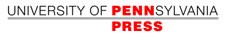 Hysteria and Mechanical Man Author(s): John P. WrightSource: Journal of the History of Ideas, Vol. 41, No. 2 (Apr. - Jun., 1980), pp. 233-247 Published by: University of Pennsylvania PressStable  URL:  http://www.jstor.org/stable/2709458Accessed: 04/08/2014 16:11Your use of the JSTOR archive indicates your acceptance of the Terms & Conditions of Use, available athttp://www.jstor.org/page/info/about/policies/terms.jspJSTOR is a not-for-profit service that helps scholars, researchers, and students discover, use, and build upon a wide range of content in a trusted digital archive. We use information technology and tools to increase productivity and facilitate new forms of scholarship. For more information about JSTOR, please contact support@jstor.org.University of Pennsylvania Press is collaborating with JSTOR to digitize, preserve and extend access to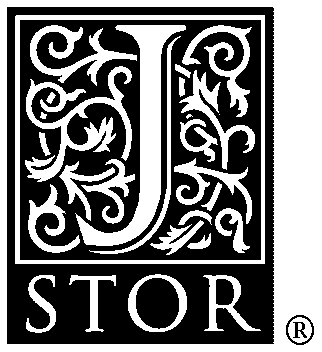 Journal of the History of Ideas.http://www.jstor.orgThis content downloaded from 141.209.100.60 on Mon, 4 Aug 2014 16:11:14 PM All use subject to JSTOR Terms and ConditionsHYSTERIA AND MECHANICAL MAN*BY  JOHN  P. WRIGHTFor different ends the busy head  is fill'dWith  different  spirits  f,rom  the  blood  distill'd.1The study of hysteria and related diseases has played a central role in the development of a major  twentieth-century  conception  of  man and the nature of the human mind . It was research into these diseases by Charcot, Freud, and others which led to the belief that even "normal" people are affected by ideas and instincts which are somehow cut off from consciousness, and over which they have very little control. In hysteria these unconscious processes cause local loss of sensation, pains, paralysis, and gross motor disturbances.  Freud claimed that these symp­ toms are substitutes for "wishes and desires which . . . have  been pre­ vented from obtaining discharge in psychical activity that is  admissible to consciousness."2    These wishes and desires , which  represent universal innate sexual tendencies, are kept from consciousness  by a process called "repression." Freud thought that  neuroses develop  out of an inevitable "conflict between ego and sexuality" which is somehow solved by normal people, but not by those who suffer from the illness in question. 3 Thus we are led to the view of man (and the human  mind)  as a bipolar creature whose ego is opposed by wishes and  desires which are constantly seek­ ing for fulfillment.Interest in hysteria and its explanation has not been confined to the late nineteenth and early twentieth centuries. Thomas Sydenham writes about hysteria in 1682 because hysteria, next to fever, is the most  com­ mon  disease, especially  among women : ". .. If we  except  those who lead a hard and hardy life," there is rarely one who is  wholly free from [it]."4 He also found the disease remarkable because of  the multiformity of shapes which it puts on. It is a Proteus or  chameleon  and "whatever part  of  the body  it attacks,  it will  create  the proper  symptom  of  that*An earlier version of this paper was read at the XVth International  Congress of the History of Saience in Edinburgh, Augu st 1977. Research was supported by the Canada Council Killam Program .  I  am  indebted  to  Renee  Isenberg  Wright for her criticisms of earlier versions of this  paper, especially  of  my earlier views of  Freud.Sir Richard Blackmore,  The Nature  of  Man: A  Poem  (London,  1711).Sigmund Freud, Three Essa y s on the Theory of Sexuality , trans. & ed. James Strachey  (New  York,   1962), 55.A General Introduction to Psych oanalysis, trans . Joan Riviere (New York, 1966), 359.Epistle to Dr. Cole, The Works of  Thomas Sydenham, trans. R . D.  Latham(London: Sydenham Society,  1852), II, 85, cf. 56.233234                                 JOHN   P.  WRIGHTpart.''5   Observations  about  the multiform  symptoms  of  this  disease  go back  to  ancient  times.   Sydenham  cites  a  letter  from  Democritus  to Hippocrates in which it is said that the womb  (the seat of  the disorder for the ancients)  is the cause of "six hundred miseries, and innumerable calamities."6    Hippocrates  himself   describes  how  the  womb  wanders around the body causing disorders in the various  organs it encounters. 7 If interest in this curious disease goes back a long way in the historyof western medicine, then so does its close connection with a theoretical interest in the nature of man. In his Timaeus Plato gives us an account of hysteria which is directly related to the physical description of the disease that we find in the Hippocratic writings. Plato  describes  the womb as an animal which becomes disobedient to reason and courses through the body causing disease.  It is,desirous of procreating children and when remaining unfruitful long beyond its proper time, gets discontented  and angry, and wandering in every  direc­ tion through the body, closes up the passages of the breath, and by  obstruct­ ing respiration drives [the womanl to extremity., causing all variety  of disease.8This account is  closely connected with Plato's general  notion  of  the soul as consisting of three parts (appetite, spirit, and reason), each of which has its own motions. 9 Inactivity of one part,  causes that part to become the strongest and results in imbalance and ill health. Plato's theory of hysteria fits in well with his account in the Republic ( 439d) of a war in the soul between reason and desire. Freud recognized that in associating  hysteria  with  sexuality  he  was  "going  back  to  the  verybeginnings of medicine and reviving a thought of Plato's." 1° For in Platoone finds something very like the Freudian conflict of ego and sexuality,though the teleological description of sexuality in the Platonic account, as bound up with desire of procreation, is foreign to the Freudian notion of sexuality. Freud insists that the sexual  instinct  exists  quite  apart from any procreative function. 11 However both accounts regard the ego as being opposed to a lower bodily  soul  which  has  its  own  desires and goals.In the course of Sydenham's century, the seventeenth, the seat of hysteria shifted from the womb to the brain and nervous system. At the beginning of the century one still finds some of the elements of the wandering  womb  theory  contained  in Eduuard  Jorden's  A  Briefe  Dis-5 /bid.,  85.T. Sydenham, Dissertatio Epistolaris ad Gulielmum Cole, M.D . ... (London, 1682), 117. Latham is not faithful to Sydenham's Latin original here.Oeuvres  Completes  d'Hippocrates,  trad.  E.  Littre  (Amsterdam,   1967), VIII, 33.8 Timaeus, Dialogues of Plato, trans. B. Jowett (Oxford, 1964), Ill, sect. 91c.9 /bid., 89e.10 S. Freud, An Autobiographical Study, trans. James Strachey (London, 1935), 42.                                                              11 Genera/Introduction, 312 ff.HYSTERIA   AND   MECHANICAL    MAN 	235course of a Disease called Suffocation of the Mother ( 1603) .12 Jorden speaks of the womb as "being grievously anoyed [sic] with the  malig­ nity of those vapours" which (according to the Galenic  theory) arise from putrified menses and female seminal fluid which  have not been properly excreted from the body. 13 The womb rises  upwards in the body in order to escape these noxious odors. It is  significant that one finds this animism in Jorden who is looking for  the best established medical theories in order to attack those who are  prosecuting the sufferers of this disease as witches. The theory of the  rising womb is still found in 1651 in the writings of William Harvey  who, like Jorden, attributes hysteria to sexual abstinence. 14 However  in 1618 the French physician Charles Lepois centered the disease in the head and more particularly in the seat of common sense (sensorium  commune). 15  Lepois attacks the womb theory by noting that almost  all the symptoms occur in men as well as women. By the time the celebrated English "neurocartographer" Thomas Willis writes about  hysteria in 1667 the womb theory is clearly on the decline. He cites  both Lepois and Dr. Highmore as having shown that that theory is  untenable.  Willis considers the disease as primarily convulsive, due  to the explosions of  the "animal spirits" in the brain. 16  Between   1700 and 1765 no book-length English language study of hysteria and related disorders (I have discovered eight) regards the disease as centered in the womb.12 Unless otherwise indicated works referred to are published in London .13 Op. cit., 5.See llza Veith, Hysteria:  The History  of  a Disease   (Chicago,  1965),  130-31.While it contains an extremely useful general account  of the  history of hysteria, Veith's book does not appear to  me to give an entirely accurate  picture  of  17th and 18th-century views on the disease. The views of Sydenham seem to be closer to those of Willis than Veith acknowledges . See  H. Isler,  Thomas  Willis  (New York, 1968) , esp. 139-40. Veith comments that, in opposition to Willis, Sydenham held that hysteria was due to "an imbalance  of the mind-body  relationship ." But the real issue between Willis and Sydenham  concerned the question of the extent to which visceral organs were involved in hysteria. Willis was generally regarded as holding that the disorder originated  in  the spleen : see, e.g., Sir Richard  Black­ more's A Treatise on the Spleen and Vapours  (1725),  237 .  It also  is  important to carefully weigh Veith's contention (147) that Baglivi-an Italian  iatromech­ anist,   much   influenced   by   Sydenham-introduced      "the   concept   of psycho­ somatic medicine." In a certain  sense  most  17th-century   iatromechanists  were willing  to  allow  for the  influence  of  the  mind  on  the  body;  the  difficulty  is  to discover that exact sense.C. Piso, Selectorum Observationum .. . (Pont-a-Mousson, 1618), quotedin G. Abricossoff, L'Hysterie aux XVl/e et XVII/e siecles (Paris : These, 1897), 25-26.  This work  on hysteria  by  a  former  student  of  Charc011: was  never  pub­ lished . In contrast to  Veith,  Abricossoff  gives  high  grades  to  authors   who ascribe  hysteria  to  a  malfunction  in  the  central  nervous  system.  Curiously, she does not discuss the question of the ideogenic character of hysterical  symptoms.16 Willis, Pathologiae  cerebri  et  nervosi generis  specimen  (Oxford,  1667),148. Hereafter I will refer to the English translation, An Essay of the Pathology of the Brain . .. , trans. S. Pordage (London, 1681), 77-78.236	JOHN   P.  WRIGHTCorresponding to  this  shift in  the location  of  the  disease  there  is a shift in the analysis of its essential nature. Hysteria is completely divorced from any connection with frustrated sexual desires. At best sexual appetite receives brief mention as one of the purely physical perturbations which can act upon an already overly sensitive nervous systern .17 For most physicians of the period 1667-1765 the essence of the disease lies in this heightened nervous sensitivity which causes the nervous system to react violently to stimuli of various kinds. It is this sensitivity, rather than  an unsatisfied  sexual appetite,  which  was  used to account for the predominance  of  the disease  among women. 18At the same time it must be said that the nature of  this disease as a mental disorder was clearly recognized, and is apparent in the descrip­ tion of the disease given by Sydenham, a description frequently  repeated in eighteenth-century  accounts  of  hysteria.  Sydenham   followed  a Baconian  methodology  which  led him  to the  presentation   of what he called  a "history of the disease," a careful listing of the  symptoms of the disease which was preliminary to its reduction to a  "definite  and certain  species."19   After  a  careful  listing  of  the  complex  and  varied physiological symptoms of hysteria, Sydenham notes that, in this disease, "the mind sickens [even] more than the body."20 He goes on to describe the severe emotional disorders of his  patients. The worst passions of the human mind arise  without  any  reason: despair, melancholy fore­ bodings , fear, anger, and jealousy.   Their feelings toward others change suddenly,  without  any  reason,   from  immoderate  love  to  immoderate hatred .  Sydenham  gives  a  vivid description  of  the  guilt  felt  by  his patients:  "... they are  racked  in both  mind  and  body  as if  life were a purgatory wherein  they expiated and paid the penalty of  crimes com­ mitted in a previous state." He goes so far as to cite the passions them­ selves as the chief occasioning cause of the disease, that which leads to the onset of physical, as well as mental, symptoms .2 1But while Sydenham shows this clear recognition of the mental character of the disease, he resolves both the mental and physical symptoms into a disorder of (what he takes to be) the microstructure of the nervous system. In giving "the efficient, internal, and immediate causes" of hysteria Sydenham describes what he calls "a disorder  (ataxy)17 Ibid., 79. Willis speaks of the  disordered  spirits  becoming  "entangled  with all the perturb ations both of the concupiscable and irrascible appetite." Sir Richard Blackmore (see below p. 244) may have the same thing in mind  when  he speaks of the latent causes of the diseases being "assisted and promoted by the ferments of  puberty"  (op cit.,  1 10).18  /bid., 82. Also Sydenham, Epistle to Dr. Cole, sect. 80.Medical  Observations  Concerning  the  History  and  Cure  of  Acute   Dis­ eases, Preface third ed., in Works . ..1, 13.Epistle to Dr. Cole, sect. 75.	2 1 /bid ., sect. 78.HYSTERIA   AND   MECHANICAL    MAN 	237of the animal spirits,"22 a purely physical disorder due to the weakened state of the nervous fluids themselves which makes it possible for them to fly off in disarray at the slightest stimulus. Emotional dysfunctions, no less than purely physical  ones, are caused  by  the improper  disposi­ tion of the nervous fluids.  To use terms later made famous  by Syden­ ham's associate John Locke,  the  mental  symptoms  form  part of the nominal essence of the disease, but not part of the real  essence.23 The real essence consists in the peculiar structure of the nervous fluids which were supposed to form the basis of muscular  movement  as well as the passions of the mind.Sydenham does not give a psychic analysis of the causes of the emo­ tional  symptoms  of  hysteria.  In  spite of  his  vivid  description  of  the guilt  experienced  by  his  hysterical  patients,  he  never  seems  to  have thought  it relevant  to  ask  the  reason  for that  guilt.  His  theory stands in sharp contrast to the psychoanalytic one, where the  reasons for the guilt of hysterical persons become  all important.   According to Freud's account the persons who suffer from this disease  expiate and pay the penalty for the perverse infantile sexual desires  which lie hidden in the unconscious  part  of  their  minds .24  These  desires  are  the  reason  that these  people  feel  ashamed,  for  the  desires  constitute  a  threat  to  the ego.   Sydenham,  on  the  other  hand, thinks that the emotional states of his hysterical patients arise without any reason.  Hence he turns to a discussion  of  their  mechanical causes . For Sydenham the symptoms of hysteria have  mechanical causes, but not reasons .The role of mind in Sydenham's theory of hysteria is completely different from its role in the theories of Freud and Plato. For Sydenham, the mind plays an entirely passive role in the genesis of the disease. While Freud  frequently  claims  that psychoanalysis  showed  the  power­ lessness  that  human  beings  have  over  their  destinies ,  the  fact of the matter is that both his and the Platonic theory represent the mind, taken as a whole, as remarkably active. The desires of the unconscious part of the mind are essentially active forces involved in  the production  of  the symptoms  of  hysteria.   However,  in  Sydenham's account, all activity lies in the nervous system and purely  physiological forces are responsible for the production of the mental  symptoms of the disease. Sydenham's account  of  mental  disease  is  fully  in  accord  with  the  theory  of  the nature of the human being  and the nature of the human  mind that was gaining ascendency in his own day.The rejection  of  the Platonic division of  the soul is central to thetheory of man which became predominant  during  the  period  of  the rise of modern science.  Descartes, one of the major proponents of theIbid ., sect. 79.John  Locke,  Essay  Concerning  Human   Understanding,  ed.  J.  W.  Yolton(London,  1964), II, 43 (3, 6, 2) . (First ed . 1690.)24 General Introduction , 318.238                                 JOHN   P.  WRIGHTtheory, argued that "there is only one soul  in  us,  and  that  soul  does not have in itself any diversity of parts."25 The perceptions  of  will, desire, appetite, are reserved for the soul itself: there is no bodily  soul in us with desires of its own. Strictly speaking there are no  'carnal' desires. The act of will is said to be the chief, or perhaps the only, operation  of  the  soul  itself.26  All  appetites  such  as  sexuality  belong to the soul, though Descartes thought that their cause was a certain physiological process. 27 The will can only act indirectly on the appetites by making changes in the physiological processes of the body. 28 These processes must be understood to be purely physical, describable purely in terms of the categories of matter  and  motion.  Anything  that  the soul suffers, that is passively received, is the result of purely physical motions. Thus all the actions which lie outside of the soul itself must be describable in purely physical terms. The Cartesian unconscious is purely physical.Descartes is best remembered for his strict division of man into a mind and a body which are entirely distinct one from the other.  He bases  this distinction  on the  claim  that  one can  have  a complete  con­ ception of oneself as a thinking thing quite apart from one's  conception of matter, and one can have a  complete  conception  of   matter  and material  processes  quite  apart  from  any  mental   categories. 29 At  the same time Descartes always insists as much  upon  the substantial union of the mind and body as he does upon their  division. In his Discourse on Method  he writes that the mind depends  so strongly upon the body that, if it is possible to make men wiser and  more intelligent than they now are, it is in medicine that the means must be sought.30 The medicine which Descartes proposed was not that  practiced  in his own  day, but one  which  was  founded  upon  the   basic  notions  of  his  mechanical physics.  He sees this medical  progress as leading to the prevention of mental as well  as purely  physical diseases. While  Descartes  does not believe  that  thought  as  such is  produced  by  the  nervous  system,  he does believe that  disorders of the faculty of  thought  in  mental  illness are caused, not by the mind itself, but by faults in the mechanical organs of the body.31Descartes   is  a   major   proponent   of   the   mechanical   theory   ofman. On the one hand the human body is held to be a  machine  or engine which responds in a reflex and frequently adaptive way to its environment.   On the other hand  man  is said  to have  an  active  mind25 Descartes, Les Passions de L'Ame, (Paris,  1649),  Oeuvres  et  Lettres,  ed. Andre Bridoux (Paris, ed. Pleiade, 1953), art. 47. All references to works by Descartes will be to this edition.   I am responsible  for the translations.26 Art.  13.	27 Art. 47.	28  Art.  41.Meditations, 6, 323-24 (first published  1641).Le Discours de Ia Methode  (Paris, 1637), 6e partie,  168-69.Reponses  aux 4e Objections, 447.HYSTERIA    AND   MECHANICAL    MAN 	239which, through knowledge of the laws of the operation of this machine, can correct and improve both the condition of the machine itself, and that of the passive part of the mind which depends upon it. Hence the mind stands in two kinds of relation to the mechanical body. The mind relates to the body actively like the pilot of a boat who guides it through knowledge of its various parts. Robert Boyle, who employs this image, claims that the mind is capable, "especially if instructed in the physician's art," of going beyond the spontaneous adaptive processes of the machine itself, and making changes to preserve it,  and correct any faults in its operation. 32 In the second place, as Descartes himself says, "I am not only lodged in my body like a pilot in his vessel, but, besides that, I am very tightly conjoined to it, and so confused and mixed that I compose with it a single whole."33 This union of the mind and the body into a substantial whole relates to the mind's passive receptive nature wherein it is dependent upon the laws of the mechanical  operation of the body.Descartes regards most 'psychological' processes as being dependent upon physiological structures and motions in the brain and nervous system. Among the psychological functions which he attempts to model in a purely mechanical way are sensation, memory and imagination, appetite and passions, and the automatic behaviour which results from stimuli from these various sources.34 These functions can all arise from purely physical processes. But even when these activities arise in the mind itself, as does the activity of imagination involved in geometrical reasoning, they depend upon the physical structures in the brain. 35 And judgment concerning the veracity of our senses, freely suspended during the process of doubt to which Descartes subjects himself in the first of his Meditations, is itself dependent upon the memory by which we join our present with our past experiences. 36 Such a memory is, according to Descartes' theory,  dependent  upon  the traces  left in the brain  by these32 A Free Inquiry  into  the  Vulgarly  Received  Notion  of  Nature,  The  Works of Robert Boyle  (London, 1772), V, 236.Meditations 6,326. The words "besides that" are missing from the most commonly used English translation by E. Haldane & G. R. T. Ross, The Philosoph­ ical  Works of  Descartes  (Cambridge,  England,  1931), I,  192.  These words are conveyed by  the French  "outre cela."  The  original  Latin  word "ille" may be ambiguous, but for Descartes' use of the French to resolve  any ambiguity in the Latin see his introduction to the French translation in  Adam & Tannery, Oeuvres de Descartes, IX, 2-3.Traite de !'homme, 873, published posthumously in 1664. In his more mature works Descartes still attributed most of what his contemporaries called sensation and human action entirely to the body: "... pour  ce qui est du  senti­ ment et du marcher, je Ies rapporte aussi, pour Ia plus grande partie, au  corps,et je  n'attribute  rien  a !'arne de  ce qui  Ies  concerne  que  cela  seule  qui  est  unepensee"  (Reponses aux 5e Objections, 478; cf. Reponses  aux 4e Objections, 448).Meditations 6, 319; also Regles pour  Ia direction de !'esprit, # 12, 78.as Meditations 6, 333-34.240             JOHN   P . WRIGHTearlier experiences .37 Thus failure in judgment itself, can, on Descartes' view, be attributed to faults in the physical organs of memory. 38The extensive dependence of  the mind  upon  the  body  is apparent in Descartes' theory of the passions. He defines the passions as certain perceptions which are "caused, supported and fortified by a certain movement of the [animal] spirits."39  In so doing he is assigning the pas­ sions to that physiological entity which, according to the Galenic  theory accepted by  most  of  the  physicians  of  his  day,  was  responsible for sensation  and  movement.  In  the  Cartesian  theory   these spirits are purely physical: they consist of the finest and most  agitated particles of the blood, which enter into the cavities of the brain  after being rarifiedby the heat of the heart.4° From the brain the animal spirits are directedinto  the nerves  (conceived  of  as  hollow  tubes)  which  lead  to  somemuscle or other. Muscular movement is caused by the elongation and shortening of opposing sets of muscles due to the increased flow of the animals spirits from the brain toward one of them .41 Thus the passions, by way of the animal spirits, have a direct relation to certain muscular movements. The direction and flow of the animal spirits from the brain into muscles depends upon the microstructure of these animal spirits themselves, as well as certain other conditions.42 This microstructure  of the animal spirits, which is also the direct cause of the passions, is itself dependent upon two factors: in the first place, upon certain changes wrought in the body by the impressions of external objects upon the senses;43 and in the second place, upon the dispositions of the organs involved in the manufacture of the animal spirits, i.e., upon the  disposi­ tion of the heart, the liver, the stomach,  and the spleen.44The objects of the senses constitute what Descartes calls the "most ordinary and principle cause of the passions."45 The  object-stimuli agitate the animal spirits in an entirely automatic way causing a certain desire in the soul and certain disposition in the body to perform a certain action .46 The animal spirits of a healthy person are so constituted that, when stimulated by objects of the senses, they tend to form desires and actions which are adaptive in character.   On Descartes' view  the  mech­ anism of our nature teaches us adaptive responses which we are to make in the light of certain environmental stimuli. Thus certain  objects  natu-Traite  de   l'homme,   852-53;  Letter   to   Hysperaspistes,   Aug .   1641,   1131;Letter to Arnauld, July  1648, 1307.Cf. Michel  Foucault,  Histoire  de  Ia  Folie  a l'lige  classique,  2nd  ed.  (Paris,1972), 56-59.   Foucault  argues  that  madness,  for  Descartes,  lies  entirely  outsidethe realm of the cogito. But he seems to miss the fact that in the fully reconstituted Cartesian metaphysics, judgment concerning the accuracy of the senses, and hence concerning that which is useful for our ordinary lives,  is equally dependent upon conditions  outside  the cogito  itself.Les Passions de l'Ame, Arts. 27, 29.Art . 10; also Traite de I'Homme, 812 ff.42  Art. 14; also Traite de I' Homme, 867 ff.Art.  51.4 ' Ibid., Art. 11.4 " /bid .,Art . l3.	44 Art. 15.Art.  52.  See  also  Art.  36.HYSTERIA  AND  MECHANICAL   MAN 	241rally cause fear, the desire  to flee, and the muscular responses which serve to that end.But while our nature forms these original prima  facie  adaptive reac­tions, it does not always do so. Passions can become linked to other stimuli than their original ones through a process of conditioning.47 Thus we might become fearful and desire to flee in the face of an entirely harmless  object.  I shall return  to  this point.  For  present  purposes  it is important to realize that, for Descartes , faults in the bodily organs themselves can cause useless or positively harmful desires  to arise in the soul. What is remarkable is that Descartes attributes such "perverse" desires to human nature itself .48 He gives the example of the person suffering from dropsy who desires to drink even though drinking will cause him positive harm.49 Descartes compares the dropsical man to a clock which fails to indicate the correct time merely because of a change in its hidden mechanical parts . But, in contrast to the clock, Descartes considers the man's nature to be positively deceitful  in such a case since, having both a mind and a body, he d esires what will harm his body. In attributing such a failure to the man's nature itself, Descartes is implicitly attacking a traditional notion which regards nature as a beneficial force, independent of the mechanism of the body, and always tending toward the good of the organism.50Thus the difference between adaptive and reasonable  responses  to the environmental stimuli, and useless or positively harmful ones, reduces to a mere variation in the physical condition of the body mechanism. A qualitative difference of response reduces to a mere structural difference in the nervous system. Similarly inappropriate passions will differ from appropriate ones due to variations in the material conditions on which the passions  depend.Sydenham's attribution of hysteria to a disorder of the animal spiritsappears as a logical extension of the mechanical theory of the passions. Hysteria is characterized by distinctive muscular  contractions  (the hys­ terical fits) and certain disorders of the passions. In the Cartesian theory normal adaptive muscular movements and normal passions are  deter­ mined  by physical  changes in the animal spirits.  Thus it  seems logical to conclude, as Sydenham does, that "the disturbance and  inconsistency of both the mind and the body" in hysteri a is caused by a physical differ­ ence in the initial basic structure of  the  animal  spiritsY  Sydenham stresses  in  particular  tlie  close  connection   between   thought  and  the animal spirits:47 Art. 50.48 Meditations 6, 333; "La nature de l'homme ... ne peut qu'eUe ne soit quelquefois fautive et trompeuse."	49 /bid., 6, 329-30.50See also Robert Boyle's Free Inqu iry ... , op. cit ., 237. Boyle is explicitly discussing a common interpretation of the dictum of Hippocrates "Natura estmorborum medicatrix."51Sydenham, Epistl e to Dr . Cole, Sect. 90.242              JOHN   P.   WRIGHT. . . The strength and constancy of the mind, so  long as it lies  in  this  our bodily crust of clay, depends most especially upon the strength and constancy of  the spirits that  lodge  along  with  it.It  is,  therefore,  the  lack  of  strength  and  inconsistency  of  the  spirits which  accounts  for  the unreasonable  or  inappropriate  passions  which arise in the mind  of  hysterical  patients.   At  the  same time  Sydenham recognizes that the disorder of  the animal spirits is merely  "cognizable to the eye of reason ."52  For the microphysical imbalance of these fluids can only be inferred.  Nevertheless  Sydenham seems certain enough of the standard theory of  the rarefaction  of  these spirits out of  the blood that his  cure of  the disease  lies in  the  restoration  of  the  blood,  "the fount and source of the spirits," with iron salts.53   ( Sydenham also recom­ mends horseback  riding, but  only beoause  he thinks  that  this  exercise helps in a purely physical way in ridding the blood of waste  products.)5 4 It is the weakened state of the animal spirits which is used to explainthe fact that hysterical symptoms arise from external stimuli of variouskinds. Sydenham considers emotional upsets to constitute the chief "remote or external causes" of hysteria, 55 and Willis claimed that the symptoms of the disease often arise from "sudden fear, great sadness, or anger and other violent passions. "56 But there is no reason to think that either Sydenham or Willis conceive that the  passions bring about any bodily change except through the motions of the animal spirits with which they are correlated. The same reduction would seem  to  apply here as in the case of the passions when they are considered as symptoms of the disease.  The fundamental reason why passions which are  stimu­ lated in normal ways have disastrous effects on hysterical  patients is that their nervous fluids are in a weakened state. One can, thinks Sydenham, as easily cure the disease by recommending that a  person  become in­ different  to  their  passions  as  cure  a  toothache   "by  a  resolution  for­ bidding one's jaws to give pain."57One contemporary of Sydenham and Willis who seems to have a clear idea of the operation of external stimuli in the production of hysterical symptoms is Robert Boyle. In Some Considerations Touching the Usefulnesse of Experimental Natural! Philosophy (seconded., 1664), Boyle reports that it commonly happens that one  hysterical  woman, when she observes another undergoing a fit, will soon be "infected with the like strange discomposure." 58 Elsewhere,  in A Free Inquiry into the Vulgarly Received Notion of Nature, he claims that there  are  certain odors which will bring about fainting fits in hysterical people. 59 These fits are so severe that the pulse is barely  detectable.  He  also  reports the case of a woman who fell into such a fainting fit merely at the sound52 Sect. 80.	53 Sects. 94, 96.	54 Sect. 116.Willis, An Essay of  the Pathology of  the Brain, 78-79.Sydenham, Epistle to Dr . Cole, Sect. 90.Boyle, Op. cit. (Oxford, 1664), 248.55 Sect. 78.Op. cit., 235.HYSTERIA    AND   MECHANICAL    MAN 	243of a bell .60 But in each of these cases Boyle thinks that there is nothing going on besides  a purely  physical  process .  To help his  reader  under­ stand this Boyle reminds him that  the  human  body  is  an  engine, the parts of which  are so  connected  together,  that  great  changes  can  be wrought by a "very weak  and inconsiderable  impression of adventitious matter. "61 This bit of adventitious matter is nothing else but the sensual stimulus which brings on such severe  symptoms  in hysterical  patients. But what is crucial in these cases is not the stimulus itself; for the same bit of matter can affect a normal  person without the same consequences. For Boyle the pathological  reaction  depends  upon  the  "peculiar  con­ trivance" of the body  which he likens to a loaded and cocked musket. 62 Because of this peculiar contrivance the effects of very small disturbances can produce  very great and abnormal alterations in the whole machine. The lady who suffered fainting fits when she heard a bell did so because of the "texture of her body in reference to physical sounds."63    The proof that  the agencies operating are no more than  physical  lies in  the  fact that  she was cured by merely physical  remedies.  And  in the Free  In­ quiry ... , where Boyle explicitly claims that the active elements in the human body are the fluids, he attributes the sensitivity of hysterical patients to certain odors to "the spirits and the genus nervosum." 64 Clearly it was the attempt to say something about the cause of the "peculiar disposition" of these spirits which set the problem  of hysteria for physicians like Sydenham and Willis .Boyle thought that if the full meaning of  the mechanist  hypothesiswas grasped there would be no difficulty in admitting that the very ideas of imagination  could bring  about severe somatic disorders .  He  claims to have found a number of cases in the books of physicians to show "that imagination is able to so alter the imagining person's body, as to work such a disposition in the spirits, blood, and humours of it" to produce  a disease which  a person  has  very  much  feared.65   Boyle  con­ sidered the  ideas  of  imagination,  no  less  than  those  of  sense,  to be merely physical  entities which can bring about extreme changes  m the body  machine.The  role  of  imagination  in  the  production   of  hysteria  is  takenseriously in an eighteenth-century account of hysteria which closely follows that of Sydenham, Sir Richard Blackmore 's A Treatise on the Spleen and Vapours ( 1725). In the course of an argument against those who think that hysteria and related diseases should not be taken seriously, because they arise merely from delusive imagination, Blackmore allows that ideas can in fact be the source of the symptoms of hysteria. 66   How­ ever he argues that this does not provide any real comfort to the sufferers of hysteria since the painful effect is not less real than if it arose from anySome Considerations . .. , 248.62 Ibid.	63 Ibid.,  248.65 Some Considerations . .. , 244.66 Blackmore, op. cit., 99.61 Ibid., 246.64 Free Inquiry ... , 235.244             JOHN   P.  WRIGHTother source. In order to help his reader understand how ideas can bring about real bodily change Blackmore reminds him how dreadful objects presented to the mind in dreams can, by putting the spirits into a hurry and confusion , "cause great inquietude and grievous pains ."67 But clearly Blackmore considers the effects of images in the case of hysteria to be far more extreme than usual because of a difference  in basic  structure of the nervous system . Like Sydenham  he  thinks  that  the  source  of the disease lies in "the weak and too delicate texture of the nervous system and the volatile dissipable temperament of the spirits."68 This is the fundamental reason that, in hysterical people, ideas can have the severe effects that they do.It should be recognized that the role of imagination in the production of passions and somatic effects of normal people was well accepted by the mechanistic philosophers . Boyle notes that the passions of the mind "are often excited by the bare , if attentive, thoughts of absent things."69 He claims that the memory of a "loathsome potion " excites such horror in him that he feels a slight convulsion in his stomach whenever he has the thought  of  it.  But the clearest  account  of  the  role of  past  experi­ ence  in  the  production  of  the  passions  of  normal  people   was  given by Descartes .In the writings of Descartes we find a clear account  of  the  uncon­ scious effect of early childhood experiences on later adult  life.70 In the Passions of the Soul Descartes explains  the  strange  aversions  which people have to a certain odor, or to the presence  of  an animal, by  the fact that the odor, may have caused a severe  headache when they were still in the cradle, or the animal may have  frightened them without their ''retaining any memory of it afterwards."   He gives the example of a cat jumping into the baby's cradle and the resulting adult aversion to cats.71 Elsewhere, in a letter , Descartes  recounts  the  fact  that  for  a  number of years he had had an attraction for cross-eyed women without knowing the reason why. Eventually , he  claims, he remembered that when he was a young child he had loved a girl who had this defect. (In a curious anticipation of a psychoanalytic   cure, Descartes  notes  that ,  when  he finally made this reflection , he  was  no  longer  affected!)  But Descartes attributes these effects totally  to the body, and a certain "disposition of the parts of the brain ." Such  adult  behaviour  and  feelings  have  their source in the associational  links forged in the brain of the child when a certain sensual stimulus is experienced together with a certain passion . Descartes' explanation  of  his attraction for  cross-eyed  women  lies  in the  fact  that  "the  impression which was  made  in  (his)  brain  by  the sense of  sight,"  when  he looked  into the wandering eyes of  his  child-67 Ibid.	68 Ibid ., 101.Some Considerations . .. , 243.0  See the  important  book  by  Genevieve  Lewis, Le  Probl eme de  l'Inconscient et  le  Cartesianisme  (Paris,   1950), esp.  51.7 1 Descartes, op. cit., 136.HYSTERIA   AND   MECHANICAL    MAN 	245hood sweetheart, "joined itself to such an extent with that which evoked the passion of love," that a resembling visual stimulus (wandering eyes) , made much later, evoked the same effect.72 Descartes conceived of latent unconscious ideas73 as the tendency of certain parts of the brain to bendin a certain way when stimulated by appropriate impressions. The uncon­ scious ideas of Cartesian philosophy are purely physical  dispositions .Does this mechanical account of the unconscious effect of early childhood experiences bring  us  any  closer  to  twentieth -century  ideas of  hysteria?   One's  answer  to this question  depends  upon  one's  under­ standing of the twentieth-century idea of the unconscious . It is certainly true that writers around the turn of the century thought that  hysterical attacks were at least partly due to unconscious ideational  complexes which were connected with various traumatic experiences,  often in the patient's childhood.  From this point of view it seems that we can see the roots of their analysis in the suggestions of Descartes and his successors : for it would be easy to fit Descartes' conception of  unconscious processes with the account of genesis of hysterical  symptoms  by ideas in Black­ more and Boyle.  On the other hand,  right at the beginning of the early psychoanalytic work on hysteria, Breuer insists on the distinction between ideas as immediate objects of  experience  and  "cortical  excitations"  astheir merely hypothetical correlates.74 This suggests that there might bean incompatibility between the psychoanalytic view and the fundamental principle  of  the Cartesian  unconscious;  namely,  the  unconscious  ideas must correspond  to some brain  structures. Moreover,  from the time of this early work, Freud insists, along with Breuer, on the existence of  a resistance  on the part  of  the hysterical  person's  ego that  accounts  for the fact that ideas which are so full of affect are cut off from  conscious­ ness.  This resistance is described  in purely  psychological  language  as an intentional repression  of  the traumatic ideas from the  person's con­ sciousness.7 5 Though this process of intentional  repression  is itself  not conscious, it is difficult to see how it can ever be described in purely physi­ ological terms .  As the idea of  innate  perverse  sexual  desires  tends  to replace  (or  at  least  dominate  over)   that  of  traumatic  experiences  in Freud's theory of hysteria , the  intentional processes of the ego become2 Letter  to Chanut , 6 June  1647, 1277.Descartes' use of "idea" in Passions, Art. 136, appears  to  be  at  odds  with his stipulation about the use of this word in his definition in Reponses aux 2 e Objections, 390. But that Descartes has an established use of the notion of a corporeal idea has been shown by Norman Kemp Smith, New Studies in the Philosophy  of  Descart es  (London,  1952) , Chap. VI "The Embodied Self." See alsoT. S. Hall's discussion in his translation of Descartes' Treatise of Man (Cambridge ,1972), 87, n. 136; also notes 137, 140.J. Breuer  &  S. Freud , Studies  on  Hyst eria,  The  Complete  Psychological Works  of  Sigmund   Fr eud ,  ed.  &  trans .  James  Strachey  (London ,  1957)  II, 185.15 lbid., 10.246                                  JOHN   P.  WRIGHTmore important,7 6 For it is these processes that come to determine the difference between people who become abnormal and those who become normal. Such a description differs markedly from that which  ascribes such difference to a difference in the structures of nervous fluids.The  structures  and  functions  to  which  seventeenth-century  philos­ ophers and physicians attributed mental functions were almost  entirely hypothetical. According to the epistemology of Descartes the  presence of a hypothetical cause is not an irredeemable fault: he thought  that, for purposes  of  practical  arts  such  as  medicine,  a  good  deal  was accom­ plished by assigning physical causes which could  conceivably  produce effects  like  those  that  are  in  fact  perceived ,  even  if  they  are  not  the actual causes which do produce those  effects.77 In assigning mechanical causes for psychological functions he  was satisfied with what we today would call a  model.  Descartes   thought  that  such  a  procedure  was justified  because the real causes  of such phenomena  were too small to be perceived by the senses.78   It  is however a good deal more surprising to find Sydenham, a physician  whose methodological works ring with warnings about avoiding physiological hypotheses, turning to the animal spirit theory in order to  explain the disorders connected with hysteria. One explanation of this  lies in the fact that Sydenham was willing to rely not only on "the testimony of our senses," but also on "anatomical investigations of long  standing."79 The animal spirit  theory  of  nervous and muscular action was so well established that , despite various experi­ ments which put it into serious doubt , it was still the prevailing view of nervous and muscular action in the mid-eighteenth century. But perhaps the real  explanation  of  its  resilience  to  experimental  refutation  lay  in the need, felt by the leading thinkers of this time, to assign psychological functions to physiological processes . In  any  case one finds  a number of leading 'empiricist' writers employing and even arguing for the animal spirit theory  right  into the eighteenth  century .80The methodological  attitude of a sevente nth-century  physician  likeSydenham stands in marked contrast to that adopted more  than  200 years later by Freud who, after spending a number of  years  doing  em­ pirical research which attempted to link psychological  function  with neurological   structure,  turned  to  a  purely  psychological   analysis of diseases like hysteria. It seems that it was at least partly his empiricism which led Freud to label unconscious  processes  mental   rather  than physical.  He  claims  that ,  while  the  physical   characteristics  of  such processes "are totally inaccessible to us ," there are solid empirical reasonsGeneral   Introduction,   353ff .  Despite  Freud 's  denials  it  seems  clear  that the importance of trauma h as waned considerably from his earlier studies.Les Principes de la Philosophie  (1644), lYe partie, 204, 667.1s Ibid.,  #203, 266.79 Medical Observations . .. , op. cit . (n. 19 above), Sect. 20.8° For example, Bernard de Mandeville,  Treatise on the Hypochondriack  and Hy sterical Passions, 2nd. ed. (London , 1730), 215.HYSTERIA   AND   MECHANICAL    MAN 	247for applying to them the same "categories which we employ to describe conscious mental acts such as ideas, purposes, resolutions, and so on."81 He argues that premature identification of unconscious processes with physical ones would cause people to abandon empirical psychological research without having anything better to rely upon.However there are good reasons to think that Freud goes beyond this methodological empiricism to challenge the basic "Enlightenment"  con­ ception of man and the nature of the human mind. Freud goes so far as to speak of the "insoluble difficulties of psychophysical  parallelism." 82 This implies that his application of psychological   categories to the unconscious might be ultimate.  We have also seen that Freud following Plato, considers the human being to be  composed of an ego and a lower bodily soul from which it is distinguished. If Freud means to use the concept of "unconscious mental processes" in any ontological sense, to represent what really exists in the world, then the conscious ego would be opposed by a bodily  will and bodily desires. We have seen that this involves the rejection  of the conception of man and the human mind promulgated by Descartes, and a very different view of the nature of the forces which have to be mastered by the conscious ego.University of Western Ontario, Dept. of History of Medicineand  Science"The Unconscious,"  The Complete Psychological  Works of  Sigmund  Freud,XIV, 168.Ibid.